Poštovane građanke i građani opštine Berane,U toku je izrada Izmjena i dopuna Prostorno-urbanističkog plana za teritoriju Opštine Berane (Izmjene i dopune PUP-a Berane). 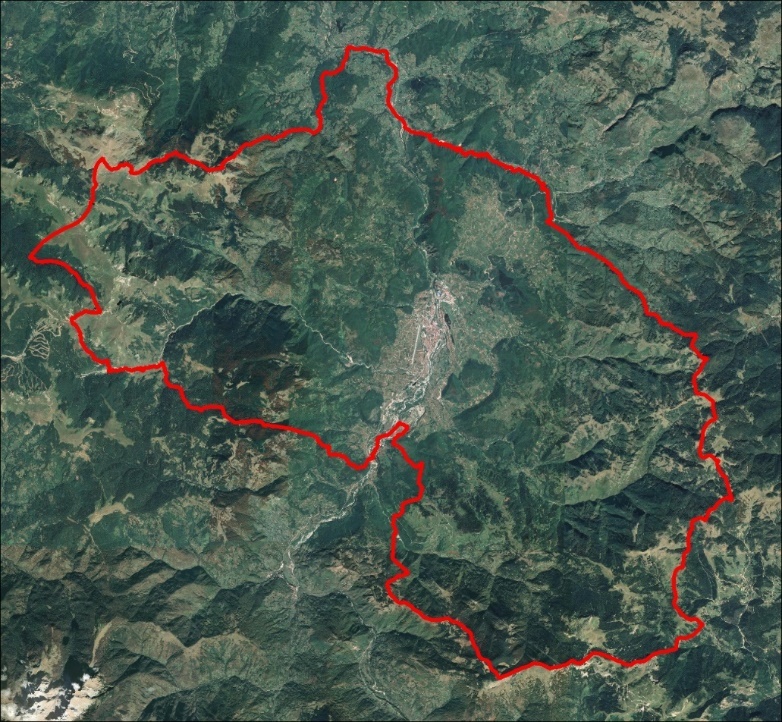 Slika: Obuhvat Izmjena i dopuna PUP-a Opštine BeraneProces izrade plana je veoma složen i podrazumijeva donošenje niza strateških i stručnih  odluka koje bi trebale da stvore uslove za budući uravnoteženi održivi prostorni razvoj.  Sprovođenje ankete kao jedne od značajnih ulaznih podataka u analitičkom procesu utvrđivanja postojećeg stanja u obuhvatu plana, sastoji se u ispitivanju javnog mnjenja putem popunjavanja ANKETNOG LISTA. ANKETA se sprovodi  u periodu od 13.12.2022. – 20.01.2023.godine.CILJ ANKETE je motivisanje stanovnika, grupa i udruženja građana, lokalnih organa vlasti, privrednih društava, privatnog sektora, NVO-sektora i ostalih zainteresovanih korisnika prostora da kroz izražavanje potreba, mišljenja i konstruktivnih predloga aktivno doprinesu usmjeravanju razvoja naselja i opštine u cjelini.REZULTATI ANKETE se analiziraju i iz njih se donose zaključci,  a isti će biti stručno sagledani. Sve informacije date u upitniku biće sagledane i neće biti predmet pojedinačne analize. Zainteresovani građani mogu učestvovati u ovom procesu tako što će preuzeti ANKETNI LIST u elektronskoj formi na sajtu  Ministarstva ekologije, prostornog planiranja i urbanizma i na sajtu Opštine Berane. Isti je potrebno popuniti i poslati na e-mail anketapupberane@gmail.com. Takođe, ANKETNI LIST u štampanoj formi zainteresovani mogu preuzeti u Sekretarijatu za planiranje i uređenje prostora u Opštini Berane,  radnim danima od 7 do 15h. Službenici nadležnog Sekretarijata će popunjene anketne listove dostaviti Obrađivaču. Unaprijed Vam se zahvaljujemo na učešću u ANKETI.Radni tim za izradu  Izmjena i dopuna PUP-a Opštine Berane       IZMJENE I DOPUNE PROSTORNO-URBANISTIČKOG PLANA OPŠTINE BERANE -ANKETNI  LIST – GRAĐANI-Socio-demografski dio upitnikaDa li je vaša porodica mijenjala mjesto stanovanja?1.)   Da, odakle ste se doselili (selo i grad) 	   2.) Ne…………………………………………………………………………………………………………………………………………Koji je razlog preseljenja u sadašnje mjesto stanovanja? …………………………………………………………………………………………………………………………………………U kojoj mjeri ste zadovoljni kvalitetom života u Vašem naselju?             (Označiti jedno polje sa X)Koje su oblasti u kojima ima najviše problema u funkcionisanju urbanih područja - Novo naselje, Naselje Park, Naselje Stari Grad, Naselje Lim, Naselje Hareme? (označite probleme po rangu od 1- najviše problema do 13 -najmanje problema)        NAZIV NASELJA: ………………………………………………………………………Koje su oblasti u kojima ima najviše problema u funkcionisanju prigradskih naselja - Naselje Donje Luge, Petnjik, Budimlja, Dolac, Pešca ?       (označite probleme po rangu od 1- najviše problema do 12 -najmanje problema)        NAZIV NASELJA: ……………………………………………………………………………………Koje su oblasti u kojima ima najviše problema u funkcionisanju seoskih naselja? (označite probleme po rangu od 1- najviše problema do 13 -najmanje problema)       NAZIV NASELJA: ………………………………………………………………………Koje od  navedenih aspekata smatrate važnijim za razvoj Opštine Berane? (Ocjenite navedene aspekte planiranja prema prioritetu od 1- najvažnije do 20 -najmanje važno)Anketu možete dopuniti foto prikazom, dokumentom i sl. materijalomPREDLOZI, SUGESTIJE I IDEJE O BUDUĆEM RAZVOJU OPŠTINE BERANE Hvala Vam na učešću u anketi za izradu Izmjena i dopuna PUP-a Opštine Berane.Ime i prezime (nije obavezno)Godine života i polStepen obrazovanje (osnovna škola, srednja škola, viša škola, fakultet, postdiplomske)Status (zaposlen, nezaposlen, student, penzioner)Zaposleni (javni sektor, privatni sektor, civilni sektor, i dr.)ZanimanjeBroj članova domaćinstvaTip objekta u kome živite (porodična kuća, stambena zgrada)Opremljenost infrastrukturom (elektro, vodovod, kanalizacija, septička jama, telefonski priključak, pristupna saobraćajnica)Mjesto stanovanja (označiti jedno polje sa X)Mjesto stanovanja (označiti jedno polje sa X)Mjesto stanovanja (označiti jedno polje sa X)Mjesto stanovanja (označiti jedno polje sa X)Mjesto stanovanja (označiti jedno polje sa X)Mjesto stanovanja (označiti jedno polje sa X)Urbano područjeUrbano područjeUrbano područjePrigradska naseljaNovo naselje Novo naselje Novo naselje Naselje Donje LugeNaselje ParkNaselje ParkNaselje ParkNaselje PetnjikNaselje Stari gradNaselje Stari gradNaselje Stari gradNaselje BudimljaNaselje LimNaselje LimNaselje LimNaselje DolacNaselje HaremeNaselje HaremeNaselje HaremeNaselje Pešca             Seoska naselja             Seoska naselja             Seoska naselja             Seoska naselja             Seoska naselja             Seoska naseljaNaselje DapsićeNaselje PraćevacNaselje ZagradNaselje ZagorjeNaselje VučaNaselje ŠtitariNaselje KaludraNaselje GlavacaNaselje Donje ZaostroNaselje Donja RžanicaNaselje BabinoNaselje CrvljevineNaselje RovcaNaselje GoraždeNaselje Skakavac (sa Biočom)Naselje VinickaNaselje ZagrađeNaselje Gornje ZaostroNaselje BučeNaselje TmušićeNaselje OrahNaselje LužacNaselje DragosavaNaselje MezgaleNaselje LubniceNaselje MašteNaselje LaziNaselje KurikućeNaselje BubanjeNaselje JašovićiNaselje BastaheNaselje RujištaNaselje RadmuževićiNaselje Crni VrhNaselje VeliđeNezadovoljniSrednje zadovoljniPotpuno zadovoljniNaziv naselja (gradsko, prigradsko, seosko):Osnovni problemi naselja:Osnovne prednosti naselja:Problemi u saobraćajnoj mreži (nedostatak pristupnih saobraćajnica, nedostatak trotoara, …)Problemi u elektrosnabdijevanjuProblemi u vodosnabdijevanjuProblemu u kanalisanju otpadnih i atmosferskih vodaProblemi u elektronskim komunikacijama (telefon, internet)Neadekvatno održavanje i ubrzano propadanje postojećeg stambenog fondaBespravna (nelegalna) gradnjaNedostatak objekata društvenog sadržaja (vrtić, škola, dom zdravlja, objekti socijalne zaštite, sportski tereni, …)Komunalni problemi (zapuštene javne površine, neuređeni parkovi, nelegalne deponije smeća, nedostatak kontejnerskih mjesta …)Ekološki problem (zagađenje vodotoka, zemljišta i vazduha, …)Nedostatak uređenih zelenih površinaNeadekvatna funkcionalna povezanost sa prigradskim i seoskim područjem… Ostalo (dopisati)Problemi u saobraćajnoj mreži (nedostatak pristupnih saobraćajnica, nedostatak trotoara, …)Problemi u elektrosnabdijevanjuProblemi u vodosnabdijevanjuProblemu u kanalisanju otpadnih i atmosferskih vodaProblemi u elektronskim komunikacijama (telefon, internet)Bespravna (nelegalna) gradnjaNedostatak objekata društvenog sadržaja (vrtić, škola, dom zdravlja, objekti socijalne zaštite, sportski tereni, …)Komunalni problemi (zapuštene javne površine, neuređeni parkovi, nelegalne deponije smeća, nedostatak kontejnerskih mjesta …)Ekološki problemi (zagađenje vodotoka, zemljišta i vazduha, bespravna sječa šuma, zauzimanje poljoprivrednog zemljišta u nepoljoprivredne svrhe …)Nedostatak uređenih zelenih površinaNeplanski razvoj… Ostalo (dopisati)Neadekvatna saobraćajna i funkcionalna povezanost sa opštinskim centrom i drugim naseljimaProblemi u saobraćajnoj infrastrukturi seoskog naselja(lokalni putevi i povezanost sa susjednim naseljima)Problemi u elektrosnabdijevanjuProblemi u vodosnabdijevanjuProblemu u kanalisanju otpadnih i atmosferskih vodaProblemi u elektronskim komunikacijama (telefon, internet)Nedovoljno vrednovanje seoskih područja (seoski turizam, prirodne vrijednosti, poljoprivredna proizvodnja)Nedostatak društvenih sadržaja (ambulanta, škola, mjesna kancelarija i dr.)Zagađenost životne sredineNelegalna sječa šuma, nerazvijenost pogona za djelatnosti dodatne obrade drvnih proizvodaKomunalni problemi (nepravilno odlaganje otpada i dr. problemi)Neadekvatno korišćenje poljoprivrednog zemljišta (usitnjenost parcela, ograničena budžetska podrška poljoprivredi…)… Ostalo (dopisati)Zdravlje i blagostanje za sveOdrživo korišćenje prirodnih resursaČuvanje javnog interesa i javnih dobaraRazvoj malih i srednjih preduzećaAktivacija biznis zone RudešReaktivacija aerodromaReaktivacija rudnika mrkog ugljaReaktivacija nekadašnjih industrijskih pogona (fabrike papira, ciglane, fabrike kože, proizvodnja guma)Unapređenje kvaliteta društvenog života i funkcionalna mreža javnih namjena (obrazovanje, socijalna i zdravstvena zaštita, kultura, sport i rekreacija, uprava)Čista životna sredinaUređenje i održavanje zelenih površina u prostorno- funkcionalni sistem (zelena infrastruktura: gradski parkovi, zelenilo vrtića i školskih dvorišta, zelenilo poslovnih objekata, travnjaci, drvoredi …)Razvoj turizma i unapređenje prateće infrastruktura, privlačenje stranih investicijaDobra saobraćajna povezanost i razvijen sistem saobraćajne infrastrukture (ulična mreža, pješački i biciklistički saobraćaj, javni parking …)Razvijen sistem ostale infrastrukture (vodosnabdevanje, kanalizaciona mreža i postrojenja, električna i elektrokomunikaciona infrastruktura)Mogućnost korišćenja obnovljivih izvora energije (sunca, vjetra…)Bolje međuopštinsko povezivanje i saradnjaZaštita, očuvanje i uzgoj šuma, razvoj šumarstvaZaštita, očuvanje i korišćenje poljoprivrednog zemljišta, razvoj poljoprivredeOstalo…Predlozi mogu biti i opšti i krajnje konkretni. 